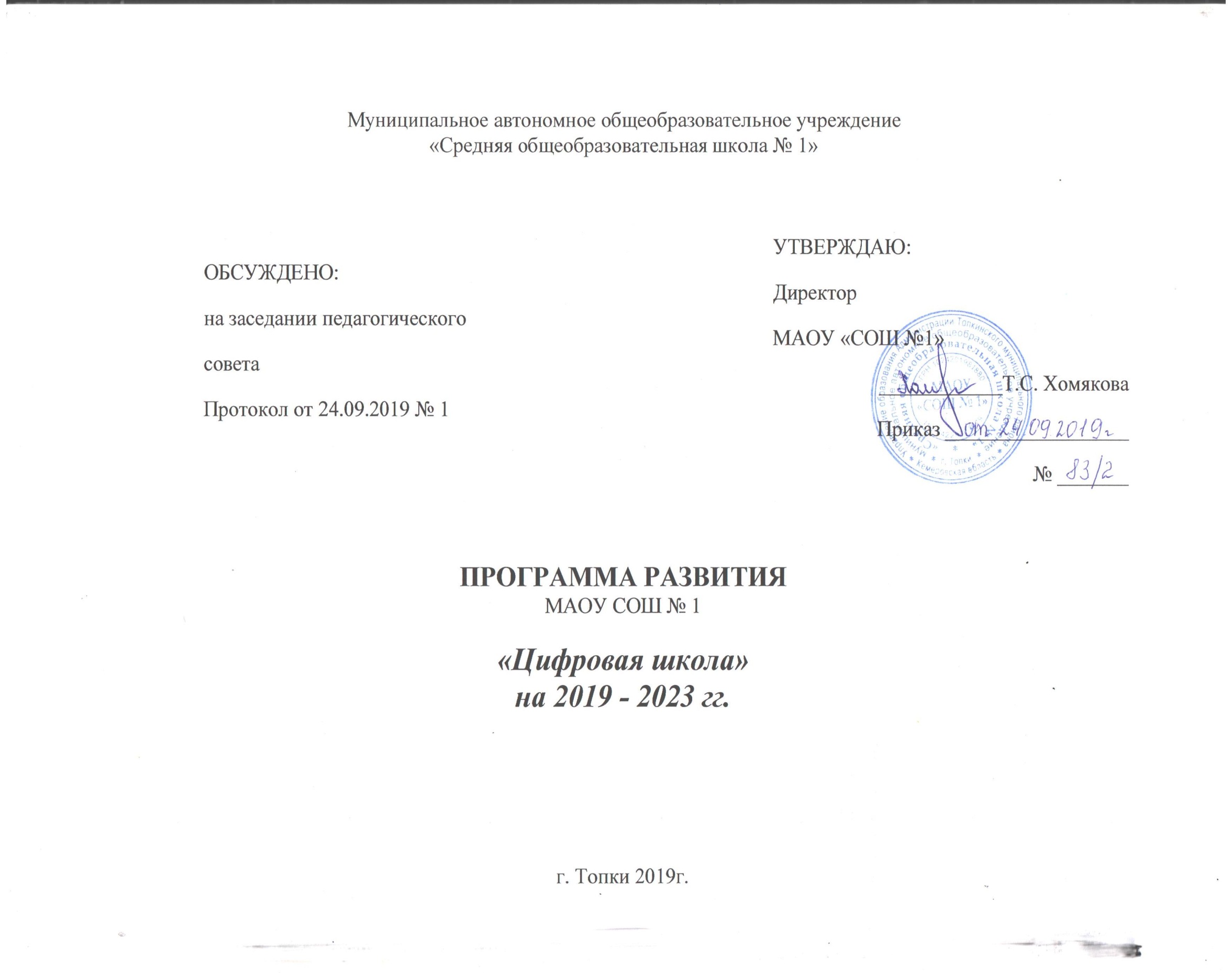 СодержаниеПаспорт программы развитияВведение. АктуальностьКОНЦЕПТУАЛЬНОЕ ОСНОВАНИЕ ПРОГРАММЫ РАЗВИТИЯ МАОУ «СОШ №1»2.1. Информационно-образовательная среда «Цифровая школа»     2.1.1 Подходы к формированию понятия «информационно-образовательная среда»     2.1.2  Основные проблемы оценки результативности использования школьной информационно-образовательной среды      3. Исследование уровня использования средств информатизации в МАОУ «СОШ № 1»     3.1 Визитная карточка МАОУ  «СОШ №1».     3.2  SWOT- анализ информационно-образовательной среды МАОУ «СОШ № 1»     3.3 Конкурентный анализ МАОУ «СОШ №1»     4. Разработка модели информационно-образовательной среды «Цифровая школа»     4.1 Описание модели информационной среды «Цифровая школа»     5. Возможные риски внедрения модели «Цифровая школа»Введение. Актуальность.Главная черта современного общества – нарастание темпов изменений.  Молниеносно меняются социально-экономические и политические условия, изменяется демографическая ситуация. На мировом рынке появляются все новые технологии, требующие от образовательных организаций быть открытыми изменяющемуся миру, быть конкурентоспособными, постоянно повышать качество своих услуг. Школа должна научиться, не только прогнозировать изменения, но и внедрять инновации таким образом, чтобы получить для себя конкурентные преимущества. Очевидно, что классно – урочная  система обучения однажды  канет в лету. Какая же она - «школа будущего»? В этом вся суть проблемы.  Как сказал американский педагог  С. Пейперт, «нам недостаёт ясного, согласованного, вдохновляющего и вместе с тем реалистичного видения того, какой мы хотим видеть школу через 10-20 лет»  . [1] Все мы с вами знаем, что современные дети – «живут» в мире Интернета, для них Интернет – среда обитания. В 2018 году закончилось действие Программы развития МАОУ «СОШ №1» «Школа дифференцированного обучения и воспитания». Перед административно – управленческим персоналом встала задача выбора перспективного направления развития школы, которое приведёт к повышению качества образовательных результатов выпускников, наилучшей социализации учащихся, профессиональному росту педагогического коллектива, поддержанию конкурентоспособности  нашей школы не только в Топкинском муниципальном округе,  но и в Кузбассе в целом. Ни для кого не секрет, что сейчас идет полномасштабная реализация нацпроекта «Образование». Минпросвещения утвердило методику расчёта показателей по вхождению Российской Федерации в десятку ведущих стран мира по качеству общего образования. Принимая во внимание социальный заказ современного общества, требующего образованного мобильного человека, легко ориентирующегося в информационном пространстве, а также цели нацпроекта, проблемы МАОУ «СОШ № 1», была определена цель программы развития, разработка и внедрение модели информационной среды «цифровая образовательная  школа», которая должна обеспечить подготовку образованных мобильных людей, легко ориентирующегося в информационном пространстве.С 1 января 2019 года началась реализация нацпроекта «Образование». Одним из федеральных проектов, входящим в нацпроект является «Цифровая образовательная среда». Который подразумевает внедрение целевой модели цифровой образовательной среды по всей стране, внедрение современных цифровых технологий в образовательные программы 25% общеобразовательных организаций 75 субъектов Российской Федерации для как минимум 500 тысяч детей, обеспечение 100% образовательных организаций в городах Интернетом со скоростью соединения не менее 100 Мб/с, в сельской местности – 50 Мб/с, создание сети центров цифрового образования, охватывающей в год не менее 136 тысяч детей.Основная задача данного проекта – создание современной и безопасной цифровой образовательной среды, обеспечивающей высокое качество и доступность образования всех видов и уровней.          Взяв за основу концепцию «Цифровая образовательная среда», стала актуальной задача – создать информационно-образовательную среду «цифровая школа», которая была бы комфортна для сотрудничества и взаимодействия учителей, учеников, администрации школы и родителей.  Под термином «цифровая школа» мы понимаем общеобразовательное учреждение, оснащённое современным цифровым оборудованием и программным обеспечением и эффективно  использующим его в образовательной деятельности с учётом своих особенностей (материального положения, готовности учителей и управленческого персонала).                         2. КОНЦЕПТУАЛЬНОЕ ОСНОВАНИЕ ПРОГРАММЫ РАЗВИТИЯ МАОУ «СОШ №1»2.1. Информационно-образовательная среда «Цифровая школа»2.1.1 Подходы к формированию понятия «информационно-образовательная среда»Для достижения качественных образовательных результатов школьников в системе образования происходит постоянное изменение дидактических средств, форм и методов обучения, всё более широко используются информационные и коммуникационные технологии. Как следствие этого появляются новые педагогические технологии, которые существенно изменяют традиционную образовательную среду в качественно новую образовательную среду. Именно информационно-образовательная среда должна обеспечить качественно новые параметры образования.В различных литературных источниках понятие «информационно-образовательная среда» ИОС трактуется по-разному:С.Г. Григорьев и В.В. Гриншкун определяют ИОС как основанную на использовании компьютерной техники программно-телекоммуникационную среду, реализующую едиными технологическими средствами и взаимосвязанным содержательным наполнением качественное информационное обеспечение школьников, педагогов, родителей, администрацию учебного заведения и общественность. По мнению авторов, подобная среда должна включать в себя организационно-методические средства, совокупность технических и программных средств  хранения, обработки, передачи информации, обеспечивающую оперативный доступ к педагогически значимой информации и создающую возможность для общения педагогов и обучаемых[2].По мнению Л.Н. Кечиева и Г.П. Путилова, информационной образовательной средой является совокупность компьютерных средств и способов их функционирования, используемых для реализации обучающей деятельности [3].Ахметов Б.С. и Бидайбеков Е.Ы. представляют её как многокомпонентный комплекс образовательных ресурсов и технологий, которые обеспечивают информатизацию и автоматизацию образовательной деятельности учебного заведения;[4]Захарова И.Г. считает, что ИОС – это открытая система, которая объединяет интеллектуальные, культурные, программно-методические, организационные и технические ресурсы.[5]Курова Н.Н. видит в ИОС эффективное средство управления процессом информатизации.Лушников И.Д. трактует информационно-образовательное пространство (среду) как совокупность единой базы данных, технологий их сопровождения и использования; информационных телекоммуникационных систем, обеспечивающих информационное взаимодействие и удовлетворение информационных потребностей участников образовательного процесса (администрации образовательной организации, педагогов, обучающихся, родителей (законных представителей), социальных партнёров). [6]Значение информационно-образовательной среды нельзя недооценивать, именно состояние ИОС школы во многом влияет на качество образования учащихся.  Системный характер ИОС законодательно закреплён в Федеральном государственном образовательном стандарте. «Информационно-образовательная среда образовательного учреждения включает: комплекс информационных образовательных ресурсов, в том числе цифровые образовательные ресурсы, совокупность технологических средств информационных и коммуникационных технологий (ИКТ): компьютеры, иное ИКТ-оборудование, коммуникационные каналы, систему современных педагогических технологий, обеспечивающих обучение в современной информационно-образовательной среде». Таким образом, ИОС – это система информационно-образовательных ресурсов и инструментов, которая обеспечит условия успешной реализации основной образовательной программы школы. К задачам, которые должна помочь реализовать информационно-образовательная среда образовательной организации нужно отнести:обеспечение информационной и методической поддержки образовательной деятельности;обеспечение планирования образовательной деятельности и мониторинг ее результатов; обеспечение достижения прозрачности и удобства управления образовательной организацией;обеспечение свободного доступа к образовательным ресурсам с целью поиска, сбора, анализа, обработки, хранения и представления информации;организация дистанционного взаимодействия всех участников образовательной деятельности, в том числе в рамках дистанционного образования; для реализации инклюзивного образования 75% учителей нашей школы прошли курсы повышения квалификации по работе с детьми с ОВЗ.  К окончанию срока реализации данной программы предполагаем, довести количество педагогов, прошедших курсы повышения до 100%.организация взаимодействия с другими образовательными организациями и организациями социальной сферы, учреждениями здравоохранения, спорта, культуры и др.2.1.2  Основные проблемы оценки результативности использования школьной информационно-образовательной средыНаша школа основана 1936 году. В следующем году будет отмечать свое 85 - летие. Несмотря на это, МАОУ «СОШ № 1» продолжает активно развиваться и идти в ногу со временем.В школе создана информационно-образовательная среда. Она представлена многочисленными БЛОКАМИ:  планирования и управления образовательной организацией, обеспечения учебной деятельности, обеспечения воспитательной деятельности, технического обеспечения, информационного обеспечения, обеспечения научно-исследовательской, творческой деятельности учащихся и др. Развитие ИОС в нашей школе происходило бессистемно: сначала ставились минимальные задачи, с учётом возникающих потребностей дня, которые достаточно успешно решались. Затем стали появляться всё новые и новые блоки, увеличивающие структуру ИОС МАОУ «СОШ № 1». Основной проблемой  бессистемного развития ИОС являлось  отсутствие программы развития информационно-образовательной среды. Кроме того, никогда не изучался вопрос результативности использования созданной ИОС, т.к. в существующих методиках нет согласования в понимании эффективности использования ИКТ. При оценке эффективности использования ИОС приоритет отдаётся количественным характеристикам, которые определяют доступность, вариативность, интенсивность использования ИКТ, используемые программные и цифровые продукты, т.е. оценивают программно-техническую компоненту, и полностью отсутствует понимание эффективности использования ИКТ с точки зрения преобразования работы школы на основе ИКТ, т.е. педагогической компоненты. Под словами преобразование работы школы на основе ИКТ нужно понимать качественное изменение информационной среды, которое направлено на достижение нового качества образования за счёт использования педагогами новых педагогических технологий на основе ИКТ. Ещё С. Пейперт сказал, что  повышение результативности процессов учения происходит не в результате улучшения способов обучения, которыми пользуются учителя, а в результате того, что у учащихся появляется больше возможностей выстраивать своё знание. Основным критерием качества информационно-образовательной среды является обеспечение образовательными возможностями всех субъектов образовательной деятельности [7].На сегодняшний день есть ряд методик, где пытаются связать использование ИКТ с образовательными результатами: Методика  Шапиро К.В. «Оценка эффективности внедрения средств информатизации в образовательный процесс общеобразовательного учреждения». Но в основе этой методики лежат количественные показатели процесса информатизации. Соответственно непонятна функция учителей, которые используют ИКТ для трансформации образовательной деятельности.После длительных поисков, была найдена методика, предложенная методистами Санкт-Петербургского Регионального центра оценки качества образования и информационных технологий, в которой предпринята попытка решить данную проблему. Специалисты данного центра считают, что оценка результативности использования средств информатизации в образовательной организации должна базироваться на следующих идеях:1. необходимость проведения самоанализа достижения целей, использования средств информатизации со стороны администрации (административный самоанализ) и педагогов (педагогический самоанализ); 2. результаты, полученные в ходе самоанализа, должны быть подвергнуты объективной проверке через анкетирование участников образовательной деятельности (учащихся, родителей); таким образом, будет достигнуто равновесие между самооценкой и внешней оценкой; 3. необходимость проводить оценку новых образовательных результатов (ИКТ-компетентность учащихся) через педагогические измерения; 4. необходимость разработки и определения ориентиров качества именно в данной школе, по которым в дальнейшем будет проводиться оценка результативности использования ИКТ; в разработке критериев качества должен участвовать весь педагогический коллектив.3. Исследование уровня использования средств информатизации в МАОУ «СОШ № 1»3.1 Визитная карточка МАОУ  «СОШ №1».        Школа впервые выпустила своих учеников в 1938 году. Четвертый выпуск школы состоялся  21 июня  1941 года: 11 человек, одна девушка и десять юношей. 22 июня 1941 года началась Великая Отечественная война,  все десять ребят через некоторое время ушли на фронт. Память о них будет храниться вечно.Трудные это были годы. Места ушедших на фронт учителей заняли эвакуированные с мест боевых действий  научные работники, педагоги.В разные годы на Всероссийские съезды учителей в Москву от топкинского учительства  были командированы учителя школы №1 города Топки. В 1960  году учитель истории,  директор школы   Зоя Федоровна Александрова, в 1968  -  лучший учитель начальных классов города и района Мария Константиновна Воробьева, в 1978 – учитель химии, директор школы Мария Федоровна Староверова. Первыми  в истории награждения учителей знаком  «Отличник народного просвещения РСФСР» в Топках (1958 год)  были удостоены замечательные педагоги   школы №1 Мария Андреевна Пилецкая и Анастасия Михайловна Зыкова.В 60-е  годы в школе был создан школьный эстрадный ансамбль, шефы приобрели для ребят музыкальные инструменты.  Музыканты школьного ансамбля выступали перед родителями, играли музыкальные пьесы на школьных вечерах, принимали участие в  концертах художественной самодеятельности.Так уж повелось в первой школе, что она с первых дней своего существования имеет прекрасных музыкантов, духовые и эстрадные оркестры. Эта традиция вновь  обрела свое воплощение осенью  1989 года. В школе был создан духовой оркестр под руководством Григория Николаевича Слипченко. Уже весной оркестр выступал на школьной сцене.Где только не работают выпускники школы! На транспорте, в техобслуживании, на цементном заводе, в школах, в «Сибтензоприборе», в администрации и т.д. Есть среди выпускников люди разных профессий.  Есть  писатель. Известный журналист Кузбасса Василий Попок. В 2000 году издана его книга  под названием «Посолонь». Тренером областной футбольной команды «Кузбасс» в 2000 году стал выпускник школы Сергей Рогалевский. Виктор Дмитриевич Симоненко, выпускник 1951 года, долгие годы работал председателем Топкинского городского исполнительного комитета, награжден орденом Ленина. Анатолий Емельянович Умнов, выпускник 1951 года, горный генерал-полковник, бывший начальник Главка военизированной службы Министерства черных и цветных металлов. Список далеко не полный, идет кропотливая поисковая работа. Она не прекращается. Жизнь школы продолжается. На сегодняшний день в школе обучается 830 учеников.  350 учащихся начального уровня, 427 учащихся основного уровня и 53 учащихся среднего уровня образования. В школе 33 класса – комплекта. 49 педагогических работников. Из которых 17  педагогов имею высшую квалификационную категорию, 24 педагога имею первую квалификационную категорию.С 2017 года МАОУ «СОШ № 1» - опорная методическая площадка по формированию финансовой грамотности учащихся. В октябре 2017 года на базе нашей школы состоялось торжественное открытие платформы «Учи.ру». Наши дети являются активными участниками олимпиад данной платформы, 71% участвующих стали победителями и призерами. В данный момент учителя - предметники используют сайт для подготовки к ОГЭ.в 2018-2019 учебном году школа участвовала в апробации проекта «Российская электронная школа». Все учителя зарегистрированы  на  данном сайте.С 2019 года школа участвует во внедрении целевой модели цифровой образовательной среды в рамках проекта «Цифровая образовательная среда». В рамках этого проекта в школу поступило: 1. МФУ (1 шт.)2. Интерактивный комплекс, в состав которого входит: интерактивный дисплей (2 шт); вычислительный блок интерактивного комплекса ОРS компьютер (2шт); ноутбук (2шт).3. Ноутбуки для управленческого персонала (6 шт.)4. Ноутбуки для мобильного класса (30 шт.)Сегодня МАОУ «СОШ №1» - это  высокопрофессиональный, педагогический коллектив, умеющий и желающий работать и развиваться. Все кабинеты школы оборудованы персональными компьютерами или ноутбуками. Имеется компьютерный класс. Имеется мобильный комплект ноутбуков. 29 учителей имеют личный блог, большинство учителей школы размещают свои разработки на сайтах педагогических сообществ.Для повышения функциональной грамотности мы начали обучать наших педагогов (10%) на курсах «Методы работы в современной  цифровой образовательной среде, создание и внедрение их в образовательном процессе». К окончанию срока реализации программы развития предполагаем,  довести количество педагогов, прошедших курсы повышения квалификации до 100%.     Задача выбора перспективного направления развития школы, которое приведёт к дальнейшему повышению качества образовательных результатов выпускников, наилучшей социализации учащихся, профессиональному росту педагогического коллектива, поддержанию привлекательности и конкурентоспособности  нашей образовательной организации. Как уже отмечалось выше - основным приоритетом модернизации российского образования сегодня является  создание современной безопасной образовательной среды, обеспечивающей качество и доступность образования всех видов и уровней, повышение уровня профессиональной компетентности педагогов, их подготовки для работы в современной информационной и инклюзивной среде, воспитание гармонично развитой и социально ответственной личности. Проанализировав тенденции политики государства в сфере образования, и требования, выдвигаемые к образовательным результатам выпускников, администрация  МАОУ «СОШ №1» пришла к единому мнению, что наиболее перспективным направлением развития школы на ближайшие пять лет станет разработка и внедрение модели информационно-образовательной среды «цифровая школа». 3.2  SWOT- анализ информационно-образовательной среды МАОУ «СОШ № 1»С целью определения уровня  материально-технических, кадровых, информационных  условий, способствующих развитию ИОС среды,  в МАОУ «СОШ №1» 2019-2020 учебном году был проведён SWOT-анализ состояния информатизации образовательной деятельности. Таблица 1SWOT-анализ информационно-образовательной средыМАОУ «СОШ №1»На основании SWOT-анализа были сделаны следующие выводы:В школе существуют благоприятные условия для развития информационно-образовательной среды «цифровой школы»:все сотрудники административно – управленческого персонала  регулярно используют компьютер для подготовки документов (текущее делопроизводство), и сбора информации об учебной деятельности (п.1,3,4,11 сильные стороны);школа укомплектована кадрами с высоким уровнем квалификации (17 учителей имеют высшую категорию, 24 – первую);создано 30 автоматизированных рабочих мест учителей;все компьютеры (78 шт.) подключены к сети Интернет;используются электронный дневник и электронный журнал для мониторинга успеваемости и организации обратной связи с родителями учащихся (п.3,4 сильные стороны);однако:недостаточно высокий уровень мотивации педагогических работников к освоению и использованию новых ИКТ-технологий (п.1,3,4 слабые стороны); нет дистанционного обучения (п.6, слабые стороны);технические возможности, предоставляемые школой, не используются или используются нерационально (п.1,4 слабые стороны);не исчерпаны все возможности работы с родителями с использованием ИКТ (п.3,4 сильные стороны).Несмотря на выявленные недостатки, можно констатировать факт наличия в школе информационно-образовательной среды и существование возможностей её развития.3.3  Конкурентный анализ МАОУ «СОШ №1»Основными конкурентами нашей школе, по нашему мнению, являются:1. МБОУ «СОШ № 2» – главный конкурент;2.МБОУ «СОШ № 8».Рассмотрим преимущества нашего образовательного учреждения по качеству предоставляемой образовательной услуги:за последние 4 года  процент качества вырос с 62% до 65,5 % (начальный уровень), с 36% до 36,7 % (основной уровень); на уровне среднего общего образования – качество остается стабильным (50%) .Таблица 2Абсолютная и качественная успеваемость учащихся за четыре года увеличилось количество  выпускников, награжденных  медалями.Таблица 3Количество выпускников, награжденных золотой медальюгод от года увеличивается количество призёров  и участников научно – практических конференций  различного уровня по предметам;Таблица  4Рейтинг участия учащихся в олимпиадах и научно – практических конференцияхшкола предоставляет широкий спектр дополнительных услуг в рамках внеурочной деятельности, а именно, 34 творческих объединений различной направленности;школа имеет лицензию на осуществление платных услуг. В 2019 – 2020 школа реализует дополнительную программу «Предшкола нового поколения -  студия «Матрешка», численность воспитанников - 60 человек;школа укомплектована кадрами высокого профессионального уровня, о чём свидетельствует высокий процент участия педагогов в профессиональных и педагогических конкурсах, количество проведённых семинаров и мастер-классов различного уровня; средний возраст педагогического коллектива – 43 года;63% всех учителей имеют высшее; 90% педагогов школы используют образовательные технологии нового поколения – деятельностные, личностно-ориентированные, проектные технологии; в школе реализуется программа по здоровьесбережению;школа работает в направлении привлечения родителей к управлению образовательным учреждением через Наблюдательный совет, Конференции, Совет родителей, реализацию совместных с детьми проектов.В части продвижения предлагаемых образовательных услуг, также есть немало положительных моментов: подведение итогов работы за прошедший год и обсуждение планов перспективного развития образовательного учреждения происходят на ежегодном  апрельском общешкольном родительском собрании, куда приглашаются вся заинтересованная общественность от учредителей, родителей, педагогов и учащихся.4.Разработка модели информационно-образовательной среды «Цифровая школа»Основной идеей инновационного развития школы должно стать системное развитие информационно-образовательной среды, основанное на внедрении в управленческую, методическую и педагогическую деятельность современных информационно-коммуникационных и сетевых интерактивных технологий.Тема работы школы на ближайшие пять лет - формирование «цифровой школы», обеспечивающей качество и доступность образования всех видов и уровней, повышение уровня профессиональной компетентности педагогов, их подготовки для работы в современной информационной и инклюзивной среде, воспитание гармонично развитой и социально ответственной личности.Миссия школы обучение и воспитание образованного мобильного человека, легко ориентирующегося в информационном пространстве.Общеорганизационная цель программы развития – создание единой информационно–образовательной среды через организацию медиакультурного образования.Цель: Создание современной безопасной образовательной среды, обеспечивающей качество и доступность образования всех видов и уровней, повышение уровня профессиональной компетентности педагогов, их подготовки для работы в современной информационной и инклюзивной среде, воспитание гармонично развитой и социально ответственной личности.Исходя из цели, перед коллективом школы стоят следующие задачи:Продолжить работу по повышению уровня профессиональной компетентности педагогов, их подготовки для работы в современной информационной и инклюзивной среде;Совершенствовать воспитательную систему через интеграцию учебной, внеучебной и семейной деятельности по формированию духовно-нравственных ценностей;Создание оптимальных условий, обновление материально-технической базы;Разработать модель «цифровой школы»;Создать условия для достижения новых  качественных образовательных результатов в рамках данной модели;Формировать медиакультуру всех участников образовательных отношений;Обеспечить гармоничность образования и сохранение укрепления здоровья учащихся в условиях ИКТ-насыщенной среды;Обеспечить учащимся возможность для индивидуальной образовательной траектории, развития способностей, одарённости;Создать систему непрерывного повышения профессиональной квалификации педагогических и руководящих работников на базе ИКТ-насыщенной среды;Создать условия для обогащения методического и дидактического арсенала учителей за счёт использования сетевых сервисов;Способствовать расширению сфер самореализации и признания в профессиональном сообществе;Обеспечить открытое информационное пространство;Развивать взаимодействия между участниками образовательной деятельности: педагог -–учащиеся, педагог-родитель, педагог-педагог, администрация -–педагоги, администрация -–родители с использованием ИКТ; Развивать продвижение образовательных услуг, предлагаемых ОО.4.1 Описание модели информационной среды «Цифровая школа»После тщательного анализа, было определено, что с одной стороны «цифровая школа» – это  программно-технический комплекс, с другой стороны - это педагогическая система, которая предполагает наличие определённого уровня компетентности педагогов школы  для решения профессиональных задач с использованием ИКТ. Очевидно, что  при организации информационной среды школы в модель необходимо заложить такие элементы, которые будут отражать эти стороны, и способствовать их развитию. Так как  в школе №1 все учителя обладают навыками использования ИКТ, кроме того,  решён вопрос доступности средств ИКТ для учителей и учащихся (т.е. программно-техническая составляющая обеспечена), в числе наиболее важных,  были рассмотрены следующие положения: новая информационно-образовательная среда должна являться инструментом управления образовательными инновациями; инструментом организационных перемен в школе; гарантировать поддержку и обучение педагогического коллектива новым технологиям. Разработанная модель информационно-образовательной среды МАОУ «СОШ №1», базируется на четырёх компонентах: организационно-управленческом, методическом, образовательном, технологическом. Для каждого компонента было разработано примерное содержание.  Все компоненты модели связаны между собой, изменение содержания одного компонента, приведёт к изменению в содержании других и изменению всей среды в целом. Ожидаемые результаты:Функционирующая образовательная организация в соответствии с моделью «цифровая школа».Появление новых качественных образовательных результатов и повышение мотивации учащихся  к обучению.Признание нашей образовательной организации и отдельных педагогов в профессиональном сообществе как школы, активно использующей ИОС в образовательной деятельности.Участие 50% родителей в проектной деятельности школы и учащихся.Положительная динамика уровня обученности по результатам независимой оценки качества образования (ВПР, ЕГЭ, ГИА).Положительная динамика уровня удовлетворенности условиями образовательных отношений учащихся и их родителей. Обобщение педагогического опыта по использованию современных информационных технологий.Создание программ и организация творческих групп классных руководителей по разработке индивидуальных планов саморазвития учащихся. Таблица 5Сроки реализации программы «Цифровая школа»Организационно-управленческий компонент моделиЦель: создание в школе электронного информационного обмена, планирования деятельности и  регулирования процессов внутришкольного взаимодействия.Задачи:создать внутренний (закрытый) сайт школы;разработать нормативно-правовое обеспечение, регулирующее использование  внутришкольного информационного обмена;организовать электронный  внутришкольный документооборот  по единым нормам и правилам, принятым в школе (Школа 2.0);обеспечить эффективное управление школой за счет автоматического контроля выполнения, прозрачности деятельности всей организации на всех уровнях;обеспечить соблюдение законодательства;разработать систему «обратной связи» школа – родители.Процесс изменения организационной и деятельностной культуры организации возможен при следующих условиях:если идеология изменений понятна всем членам педагогического коллектива и принята большинством;если созданы оптимальные условия поддержки и сопровождения педагогов  в инновационной деятельности;если осуществляется постоянный мониторинг инновационного процесса;если инновационная деятельность создаёт для всех участников образовательных отношений дополнительные возможности и сферы самореализации.Реализация организационно-управленческого компонента модели информационной среды «цифровой школы» предполагает создание в школе условий, когда все организационные процессы, вся управленческая практика, а вслед за ними и методическая работа начинают осуществляться во внутришкольной информационной среде. В первую очередь речь идёт о процессах информирования и инфообмена, мониторинга, обсуждения и принятия решений, внутришкольного обучения и обмена опытом. Ожидаемый результат от внедрения представлен в таблице 6.Таблица 6Показатели результативности внедрения организационно-управленческого компонента модели «Цифровая школа»Методический компонент моделиПо мнению А.Л.Семенова [7], в процессе информатизации образования именно учитель является критическим фактором, поскольку массовый учитель в принципе ориентирован на сохранении существующей системы образования. Переориентация его на новую парадигму образования, основанную на ИКТ – большая проблема для общества. Именно поэтому, для успешной работы в инновационном режиме важно подготовить педагогов, обучая их, поддерживая, создавая условия для успешной деятельности.Цель: Создание системы внутришкольного обучения и поддержки педагогов.Задачи:создать внутренний сайт обучающих материалов;расширить возможности повышения квалификации педагогов школы;изучить возможности сетевых сервисов для использования в педагогической практике;организовать изучение педагогами возможностей сетевых инструментов и облачных сервисов;обеспечить положительную динамику качественного участия педагогов во всех рейтинговых мероприятиях округа, города, области.Основными содержательными компонентами обучения педагогов работе в инновационной среде являются:понимание специфики качественных образовательных результатов (требования ФГОС) и роли ИКТ как важного инструмента достижения этих результатов;формирование у педагогов понимания педагогических возможностей интернет-сервисов и интерактивного оборудования;технологические умения, связанные с работой в инновационной среде (освоение практик работы с интернет-сервисами и интерактивным оборудованием).Для достижения результата, обучение должно носить деятельностный характер. Итог обучения – это учительский проект.Основные компетенции, которыми должен овладеть педагог по итогам обучения:понимание возможностей и ограничений использования интернет-сервисов и интерактивного оборудования;формирование «сценарного мышления» - готовности педагога соотносить возможности конкретных ИТ-инструментов и педагогических задач.Ожидаемые результаты от внедрения проекта приведены в таблице 7.Таблица 7Показатели результативности внедрения методического компонента моделиОбразовательный компонент моделиИспользуя поставленное в школу оборудование, появилась возможность для внедрения новых форм и средств обучения: дистанционное обучение, разработка индивидуальных учебных маршрутов для одаренных учащихся и учащихся с ограниченными возможностями здоровья. Первостепенным  для школы становится формирование информационной культуры ученика. Активное использование интернет - технологий в обучении – один из универсальных инструментов для формирования информационной культуры.Современная образовательная среда может строиться на использовании различных сетевых инструментов: блогов, сервисов Google, лент времени и др. Что может стать критерием отбора сетевых сервисов для образовательной среды школы? Только способность учителя сопрягать возможности сервиса с конкретными образовательными задачами, создавать «педагогические сценарии» использования сетевых сервисов в образовательной практике.Цель: внедрение практик, ориентированных на получение качественных образовательных результатов.Задачи:создать условия для использования интернет - технологий и цифровых инструментов в учебной деятельности на уроках, внеурочной деятельности, воспитательной деятельности;создать условия для реализации предметных, метапредметных, социальных проектов в рамках урочной, внеурочной деятельности, а также в рамках работы творческих объединений классов и школы;развивать самоорганизацию труда и самообразования учащихся;создать интерактивный электронный контент по всем учебным предметам;создать условия для расширения зоны индивидуального обучения;обеспечить дистанционное взаимодействие всех участников образовательных отношений: учащихся, их родителей (законных представителей), педагогических работников, представителей общественности, специалистов органов управления в сфере образования;организовать сетевое взаимодействие школы с другими образовательными организациями, организациями сферы, учреждениями культуры, учреждениями дополнительного образования, здравоохранения, спорта;обеспечить мониторинг и фиксацию хода и результатов образовательной деятельности.Ожидаемые результаты от внедрения проекта представлены в таблице 8.Таблица 8Показатели результативности внедрения образовательного компонента моделиТехнологический компонент моделиРеализация инновационной модели информационно-образовательной среды «цифровая школа» образовательного учреждения невозможна без технологической компоненты.При формировании цифровой школы желательно иметь следующее оснащение:интерактивный холл (информационный экран для трансляции актуальной информацией);медиацентр (компьютеры с выходом в Интернет, оснащённые поисковыми системами, специализированными библиотечными программами);административные кабинеты (компьютерное оборудование с установленным специализированным  программным обеспечением (почтовые программы, программа составления расписания и др.);актовый зал (мультимедийное оборудование: компьютер, проектор, экран, микрофоны, усилители, аудиосистема и др.);учебные кабинеты (компьютер, проектор, интерактивная доска, документ-камера, веб-камера, аудиоколонки);стационарные компьютерные классы (программное обеспечение, выход в Интернет);мобильный класс (программное обеспечение, выход в Интернет);система видеонаблюдения (видеокамеры в предметных и административных  кабинетах, коридорах школы, по периметру школы со стороны улицы);Цель: обеспечение технико-технологической стороны образовательной деятельностиЗадачи:обеспечить информационную открытость образовательной организации;обеспечить канал работы в сети Интернет; обеспечить необходимую скорость передачи данных при работе в сети Интернет;поддерживать в рабочем состоянии интерактивное оборудование учебных кабинетов и оборудование, размещённое в других цифровых зонах школы;проводить просветительские мероприятия по организации безопасной работы учащихся, родителей и работников школы в сети Интернет;осуществлять контентную фильтрацию всех компьютеров, подключенных к интернету;Ожидаемые результаты от внедрения проекта в таблице 9.Таблица 9Показатели результативности внедрения технологического компонента модели5. Возможные риски внедрения модели «Цифровая школа»Возможности сетевых сервисов на сегодняшний день безграничны,  поэтому необходимо развивать и всячески поощрять в педагогическом коллективе компетенции, связанные с  самостоятельным мониторингом Сети, поиском продуктивного опыта  использования новых сетевых инструментов. Необходимо постоянно организовывать обмен опытом внутри коллектива, а также проводить сетевое и очное консультирование. Основным фактором риска можно считать постоянное обновление педагогического коллектива и появление новых членов, не знакомых со сложившейся профессиональной культурой. Здесь главенствующую роль на себя должна взять система НАСТАВНИЧЕСТВА. Ещё одним, вполне прогнозируемым и объяснимым фактором риска, можно считать проявления угасания «эффекта новизны», интереса к работе в ИКТ - насыщенной среде. Для минимизации данного фактора можно предпринять следующие шаги:раскрывать новые возможности ИКТ в образовательной деятельности, проектной деятельности, в самообразовании, в дистанционном обучении постепенно;проводить непрерывную модернизацию технических средств обучения;предусмотреть стимулирующие выплаты за интенсивный и качественный труд;предусмотреть специально определяемое денежное вознаграждение за разработку контента дистанционного курса, за проведение открытых учебных занятий на региональных межрегиональных семинарах, конференциях;рекомендовать к публикации авторский инновационный  педагогический опыт.В современных условиях, как никогда, актуальным становится вопрос устаревания техники и нехватки материальных средств на её  замену, приобретения современного  программного, антивирусного обеспечения и др.  Выходом из данной ситуации может стать участие образовательной организации в адресных программах округа, города, региона, Федерации  по обеспечению новой техникой, а также участие в конкурсах на соискание грандов, программах государственно-частного партнёрства.ПАСПОРТ ПРОГРАММЫ РАЗВИТИЯОбразовательное учреждениеМуниципальное автономное общеобразовательное учреждение «Средняя общеобразовательная школа №1».Местоположение   школыШкола расположена в центре города Топки, рядом городской парк, центральная площадь, автостанция.Фактический адрес652300 Кемеровская область. Кузбасс, г. Топки, ул. Революции 49.Численность ученического коллективана 01.09.2019Начальный уровень – 350  учащихсяОсновной  уровень – 427   учащихсяСредний  уровень  –  53    учащихсявсего   830   учащихсяЧисленность педагогического коллектива В школе 49 педагогических работников. Из них 17 педагогов с высшей квалификационной категорией. 24 педагога имеют первую квалификационную категорию.Научно-экспериментальная деятельность1.С 2017 года МАОУ «СОШ № 1» - опорная методическая площадка по формированию финансовой грамотности учащихся. 2.В 2018  учебном году школа участвовала в апробации проекта «Российская электронная школа». Все учителя зарегистрированы  на  данном сайте.3.С 2019 года школа участвует во внедрении целевой модели цифровой образовательной среды в рамках проекта «Цифровая образовательная среда».Внутренняя средаВнешняя средаСильные стороныМатериально-технические условияЛокальная сетьБиблиотекаИспользование электронного журнала  и электронного дневника (https://www.ruobr.ru/accounts/login/, https://cabinet.ruobr.ru/login/) Каждый кабинет оснащён  компьютером или ноутбуком, есть высокоскоростной и (или) беcпроводной (Wi-Fi) ИнтернетКоличество учащихся, приходящихся на один компьютер - 6Поставка  нового оборудования в кабинеты Лицензионное программное обеспечение на всех компьютерахОсуществляется контент-фильтрацияИнтерактивные доски (5)Интерактивные комплексы (2) Принтеры (14), сканеры(1), многофункциональные устройства МФУ(13)Цифровой микроскоп (1) фотоаппарат (1)Мобильный компьютерный класс (35+6), (8+1) Программ тренажёров – 8Сенсорный информационный киоскКадровые условияИКТ - грамотные учителя (владеющие программами Word, PowerPoint, Excel, использующие электронную почту, умеющие найти нужную информацию в Интернете) С 2017 года МАОУ «СОШ № 1» - опорная методическая площадка по формированию финансовой грамотности учащихся. В октябре 2017 года на базе нашей школы состоялось торжественное открытие платформы «Учи.ру». Наши дети являются активными участниками олимпиад данной платформы, 71% участвующих стали победителями и призерами.В 2018  учебном году школа участвовала в апробации проекта «Российская электронная школа». Все учителя зарегистрированы  на  данном сайте.С 2019 года школа участвует во внедрении целевой модели цифровой образовательной среды в рамках проекта «Цифровая образовательная среда». 29  учителей ведут свои блоги. 39% учителей приняли участие в сетевых олимпиадах, конкурсах и интеллектуальных играхДва учителя прошли курсы повышения квалификации «Методы работы в современной  цифровой образовательной среде, создание и внедрение их в образовательном процессе».5 % педагогических работников постоянные участники вебинаров и семинаров по сетевому взаимодействию организаций.Информационные условия:Сайт школы, отвечающий требованиям закона «Об образовании в Российской Федерации» №273-ФЗ от 29.12.2012(http://school-1topki.ucoz.site/)Электронная почта (scool – 1@inbox.ru)ВозможностиПолитика государства в области информатизации образования1. Постановление Правительства РФ от 15 апреля 2014 г. № 313 (паспорт государственной программы Российской Федерации «Информационное общество (2011–2020 годы); 2. Приказ Минкомсвязи России от 16.06.2014 № 161 «Об утверждении требований к административным и организационным мерам, техническим и программно-аппаратным средствам защиты детей от информации, причиняющей вред их здоровью и (или) развитию»;3.  Приказ Минфина России от 21 июля 2011 г. № 86н "Об утверждении порядка предоставления информации государственным (муниципальным) учреждением, ее размещения на официальном сайте в сети Интернет и ведения указанного сайта»; 3. Постановление Правительства РФ от 10 июля 2013 г. № 582 «Об утверждении правил размещения на официальном сайте образовательной организации в информационно-телекоммуникационной сети "Интернет" и обновления информации об образовательной организации»; 4. ГОСТ Р 53245-2008, утвержденного приказом Ростехрегулирования от 25 декабря 2008 г. № 786-ст; Решение Государственной комиссии по радиочастотам при Мининформсвязи России от 7 мая 2007 г. № 07-20-03-001; 5. Правила оказания телематических услуг связи, утв. постановлением Правительства Российской Федерации от 10 сентября 2007 г. № 5756. Федеральный закон от 29.12.2012 №273-ФЗ «Об образовании в Российской Федерации»Федеральный закон от 27.07.2006 №149-ФЗ «Об информации, информационных технологиях и о защите информации»Распоряжение от 20 октября 2010 г. № 1815-р О государственной программе Российской Федерации "Информационное общество (2011-2020 годы)"Национальная образовательная инициатива «Наша новая школа», утвержденная Президентом Российской Федерации от 04.02.2010 № Пр-271Федеральный проект «Цифровая образовательная среда» приоритетного национального проекта «Образование» 2019 - 2024«Концепция долгосрочного социально – экономического развития Российской Федерации до 2020 г., утвержденная распоряжением Правительства Российской Федерации от 17.11.2008 № 1662-рПриказ Министерства здравоохранения и социального развития Российской Федерации (Mинздравсоцразвития России) от 26 августа 2010 г. N 761н г. Москва "Об утверждении Единого квалификационного справочника должностей руководителей, специалистов и служащих, раздел "Квалификационные характеристики должностей работников образования""Федеральный закон Российской Федерации от 27 июля 2006 г. N152 "О персональных данных"Преимущества, которые может обеспечить политика государства в области образованияОмоложение педагогического коллективаПовышение средней заработной платы педагогических работников общеобразовательных организаций Повышение привлекательности педагогической профессии и уровня квалификации педагогических кадров Молодые учителя, успешно закрепившиеся в школе, получат возможность взять льготный ипотечный кредит для приобретения жильяНовые требования при аттестации педагогических работниковПереход на Федеральный государственный образовательный стандарт среднего общего образования, утверждённый приказом Министерства образования и науки РФ № 413 от«17»  мая  2012 г.Приказ Минтруда России от 18.10.2013 N 544н "Об утверждении профессионального стандарта "Педагог (педагогическая деятельность в сфере дошкольного, начального общего, основного общего, среднего общего образования) (воспитатель, учитель)"Слабые стороныНе используются все возможности интерактивных досок (анализ посещённых уроков)Вследствие ошибок при монтаже локальная сеть работает не во всех кабинетах (№ 17,18,20,21)Отсутствие опыта создания собственных Интернет - проектовНедостаточная активность некоторых учителей в области использования на уроках цифровых технологий (анализ посещённых уроков)Небольшая накопляемость  материалов в базе знаний «Электронная школа 2.0.»Отсутствие  дистанционного обучения.Нет механизма выявления и распространения точечных педагогических практик использования сетевых технологий и цифровых инструментов.УгрозыУхудшение здоровья школьников (ослабление зрения)Большая учебная нагрузка у большинства учителейНедостаточная компетентность большей части родителей в области ИКТ может стать препятствием для сетевого взаимодействия участников образовательных отношений.Отсутствие финансирования для постоянного технико-технологического сопровождения педагогов и учащихся в области использования сетевых технологий, необходимого в связи с динамично обновляющимися сервисами современного Интернета.Уровни обучения, классы2015-20162015-20162015-20162016-20172016-20172016-20172017-20182017-20182017-20182018-20192018-20192018-2019Уровни обучения, классыколичество учащихсяабсолютная успеваемостькачественная успеваемостьколичество учащихсяабсолютная успеваемостькачественная успеваемостьколичество учащихсяабсолютная успеваемостькачественная успеваемостьколичество учащихсяабсолютная успеваемостькачественная успеваемость1 классы103--87--78--101--2 классы9099%60%10098%68%88100%69%77100693 классы9399%59%9099%60%99100%62%90100684 классы95100%68%81100%50%87100%58%9810072итого поуровню начального общего образования28899%62%35899%60%274100%63%26510065.365.35 классы82100%54%96100%50%82100%49%8610050506 классы7797%37%79100%38%99100%41%8310042427 классы7497%19%76100%29%75100%34%9610033338 классы8198%36%74100%27%75100%27%7410030309 классы71100%30%77100%32%69100%26%721002626Итого по уровню основного общего образования38998%36%402100%36%400100%35%41110036,736,710 классы26100%24%30100%50%22100%41%2596202011 классы24100%54%25100%40%30100%63%221004141Итого по уровню среднего общего образования 50100%39%55100%46%52100%54%4798    30    30Итого по школе80599%50%81599,6%46%804100%48%82499,95050Учебный годколичество выпускников, награжденных золотой медалью количество выпускников, награжденных серебряной медалью количество «медалистов» / % от общего количества выпускников2015-2016---------2016-2017---142017-201812102018 - 201921142015-2016участники / призёры2016-2017участники/призеры2017-2018участники/призеры2018-2019участники/призерыОлимпиадымуниципальный  уровень124/42127/35168/58125/39региональный уровень7/06/117/53/0российский уровень------------международный уровень------------Научно-практические конференциимуниципальный уровень12/1015/919/1319/11региональный  уровень8/13/15/311/3российский уровень-----------международный уровень-----------Творческие конкурсымуниципальный уровень63/61409/105308/153104/90региональный  уровень13/730/1846/1933/5российский уровень-----1/12/1международный уровень-----------Спортивные соревнованиямуниципальный уровень86/72266/88122/104248/111региональный  уровень5/58/82/29/3российский уровень--5/5---4/3международный уровень--2/2------I этап – подготовительный (аналитический)2019  - 2020 гг.моделирование «цифровой школы»: диагностические исследования, формирование модели;расширение системы договорных отношений между школой и её предполагаемыми социальными партнерами;разработка плана мероприятий                        II этап  – основной2020-2022 гг.Внедрение модели «цифровой школы»:обновление нормативно-правовой базы;создание условий непрерывного профессионального образования педагогов;развитие информационного пространства школы;сохранение условий здорового образа жизни;корректировка  воспитательной системы и системы дополнительного образования;создание системы работы с родителями в проектной деятельности.III этап -– итоговый  (рефлексивно-обощающий)2022-2023 гг.осуществление коллективной рефлексии в педагогическом коллективе; коллективе учащихся, их родителей; социальных партнеров и результатов деятельности по созданию «цифровой школы»;определение перспектив дальнейшего развития.ПоказателиКритерий результативности1. Разработано Положение о заполнении «Базы знаний» электронной школы 2.0 Положение разработано и принято.2. Разработано Положение о внутреннем (закрытом) сайте МАОУ «СОШ №1» «Учительская онлайн»Положение разработано и принято.3. Разработка и создание внутреннего сайта «Учительская онлайн»Внутренний сайт создан и функционирует. Все пользователи (администраторы сайта, председатели МО, учителя) выполняют обязанности, прописанные в Положении о внутреннем сайте.Разработано нормативно-правовое обеспечение о внутришкольной системе информационного обменаРазработаны, приняты и введены в действие локальные акты, приказы Стандартизация форм всех документовРазработаны и используются 100% учителей шаблоны отчётов, заявки, формы для заполненияПовышение уровня взаимодействия между участниками образовательных отношений с использованием ИКТПовышение уровня взаимодействия (по итогам анкетирования «Область 3. Внедрение новых технологий в управленческую практику, в область информирования и взаимодействия участников образовательных отношений»)Администрация – педагоги до 80%Педагоги – педагоги до 100%Педагоги – учащиеся до 70%Педагоги – родители до 50%Уровень принятия использования новых организационно-управленческих технологий на базе ИКТ среди учителейУчителя -–100%Соблюдение действующего законодательства, в том числе,  в области использования ИКТИсполнение законов - 100%ПоказателиКритерии результативности1. Повышение ИКТ-компетентности педагогов через вебинары и другие дистанционные формы обученияОбучение прошли 100% учителей2. Обучение педагогов по направлению “дистанционное обучение” и использование дистанционного обучения в педагогической практике2019-2020 гг. – не менее 1человека2020-2021 гг. – не менее 2 человек2021-2022 гг.– не менее 5  человек2022-2023 гг.– не менее 10 человек3. Обучение педагогов новым возможностям АИС «Электронная школа 2.0», в том числе организация дистанционного обучения с использованием возможностей данного сервиса100% учителей работают в системе «Электронная школа 2.0»4. Создание системы  консультирования педагогов по работе с интернет-ресурсамиСистема создана и функционирует6. Участие педагогов во всех рейтинговых мероприятиях  округа, города, области2019-2020гг. – до 50% учителей2020-2021 гг. – до 70% учителей2021-2022 гг. – до 80% учителей          2022-2023 гг. – до 90% учителей7. Участие учителей совместно с  учащимися в предметных, межпредметных, метапредметных проектах2019-2020гг. – до 50% учителей2020-2021 гг. – до 70% учителей2021-2022 гг. – до 80% учителей2022-2023 гг. – до 90% учителей 8. Освоение   и внедрение в образовательную деятельность современных технологийРазработки уроков, проектов, дидактических материалов с использованием интерактивных технологий педагогического взаимодействия9. Проведение виртуальных педагогических советов и методических семинаров, родительских собраний по тематике связанной с инновационными инструментами, качественными образовательными результатами.2019-2020 гг.. – 1 виртуальный педсовет2020-2021 гг. – 1 педсовет, 1 родительское собрание2021-2022 гг. – 1 педсовет, 1 родительское собрание2022-2023 гг. – 1 педсовет, 1 родительское собрание, 1 виртуальный семинар.                  ПоказателиКритерий результативности1. Участие учащихся в проектной деятельности школы.1 ученик – 1 проект2019-2020гг. до 30% учащихся2020-2021гг.до  50% учащихся2021-2022гг до 70% учащихся2022-2023гг. до 80% учащихся2. Создание электронного контента по всем учебным предметам и размещение в сетевых папках АИС «Школа 2.0».Электронный контент создан 2019-2020 гг. – по 30 % предметов 2020 – 2021 гг. – по 40% предметов 2021-2022 гг. – по 50% предметов 2022-2023 гг. – по 60% предметов3. Появление у учащихся качественных образовательных результатов, в том числе повышение ИКТ - компетентностиповышение качества обученности;повышение качества участия в конкурсах, конференциях, олимпиадах и др. по сравнению с предыдущими годами4. Дистанционное обучение учащихсяКоличество обучающихся по индивидуальному учебному плану2020-2021 гг. – до 15%2021-2022 гг. – до 50%2022-2023 гг. до 100%5. Вовлечение учащихся в систему дополнительного образования через организацию проектной деятельности в воспитательной работе100% занятость учащихся в системе дополнительного образования6. Снижение числа негативных социальных проявлений молодежи (кол-ва стоящих на учете в ПДН).2019-2020 гг. – до 10%2020-2021 гг. – до 20%2021-2022гг. до 25%7. Создание блога учащегося.50% охват учащихся, т.е. каждый ученик должен иметь блог8. Привлечение родителей к совместной проектной деятельности с детьми.2019 – 2020 гг. – до 15%2020 - 2021 гг. – до 20 %2021-2022 гг. – до 30%2022-2023 гг. до 50%9. Ликвидация педагогической и психологической безграмотности родителей в вопросах воспитания детей.Снижение обоснованных жалоб со стороны педагогов, детей на действия родителей по вопросам воспитания. Способность родителей решать конфликтные ситуации самостоятельно.ПоказателиКритерий результативностиобеспечение канала работы в сети Интернетзаключен договор с Интернет-провайдеромиспользование мобильного компьютерного класса всеми заинтересованными педагогамииспользуют в урочной деятельности – до50% педагоговво внеурочной деятельности – до 30% педагоговтехническая поддержка педагогов при проведении уроков с использованием мобильной техникиТехническая поддержка оказывается 100% педагогов, которые обратились за помощьюсоздание нормативно-правовой базы для регламентации работы и обеспечения безопасности в сети Интернет Разработаны и утверждены локальные акты, регулирующие работу в сети Интернет. Все педагоги ознакомлены с данными документами.Непрерывная модернизация технических средств обученияЗапланировано выделение средств на ежегодное пополнение (замену) компьютерной техники и приобретение программного обеспеченияОсуществление текущих работ по настройке техники, устранения неполадок100% интерактивной техники находится в рабочем состоянииРазработка программы просветительских мероприятий по обеспечению безопасной работы в Интернете учащихся, родителей Программа разработана и реализуется.Создание электронных паспортов     кабинетовЭлектронные паспорта имеются у 100% кабинетовИнформационная открытость ООВход во все цифровые зоны школы с главной страницы официального  школьного сайта http://school-1topki.ucoz.site/